Lección 14: Medidas de peso y de capacidadResolvamos problemas sobre peso y capacidad.Calentamiento: Conversación numérica: Muchos milesEncuentra mentalmente el valor de cada expresión.14.1: Leche y lassi de mangoEstas son tres afirmaciones verdaderas sobre esta jarra de leche.Esta jarra contiene 1 galón de leche.Esta jarra contiene 4 cuartos de galón de leche.Esta jarra contiene 16 tazas de leche.Completa cada afirmación para que sea verdadera: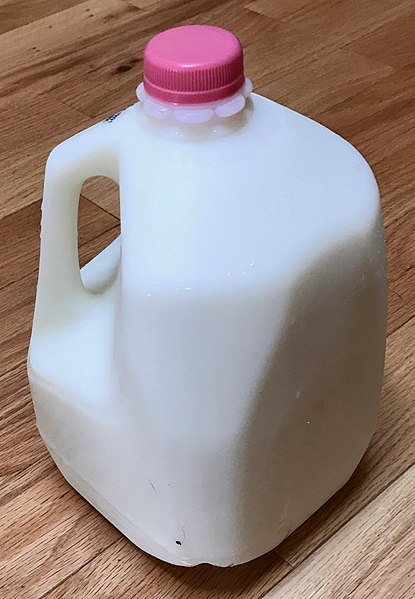 Un galón es __________ veces 1 cuarto de galón.Un galón es __________ veces 1 taza.Un cuarto de galón es __________ veces 1 taza.Para una fiesta en la que se comparte comida, Priya y otros tres familiares traen lassi de mango.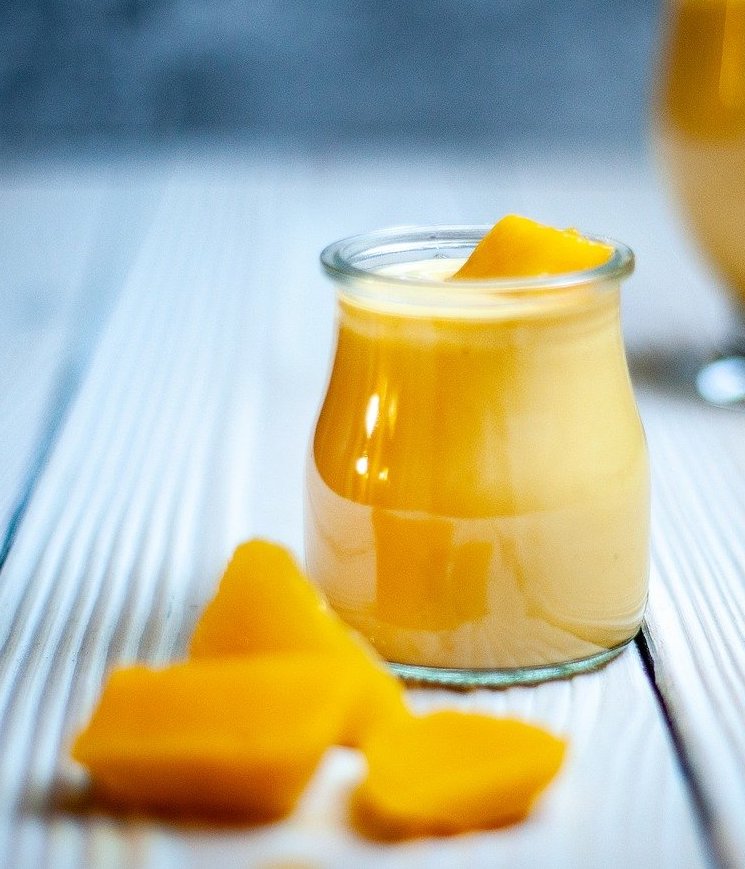 ¿Quién preparó la mayor cantidad de lassi de mango? Explica o muestra cómo razonaste.¿Cuántas tazas de lassi en total trajeron los invitados?Completa esta oración: La abuela de Priya preparó __________ veces la cantidad de lassi que preparó el primo de Priya. Muestra cómo lo sabes.14.2: Plastilina para la clase de arteEn un almacén de manualidades, la plastilina se vende en paquetes de diferentes tamaños: 1 libra, 24 onzas, 3 libras y 5 libras.Una profesora de arte necesita 120 onzas de plastilina para su clase.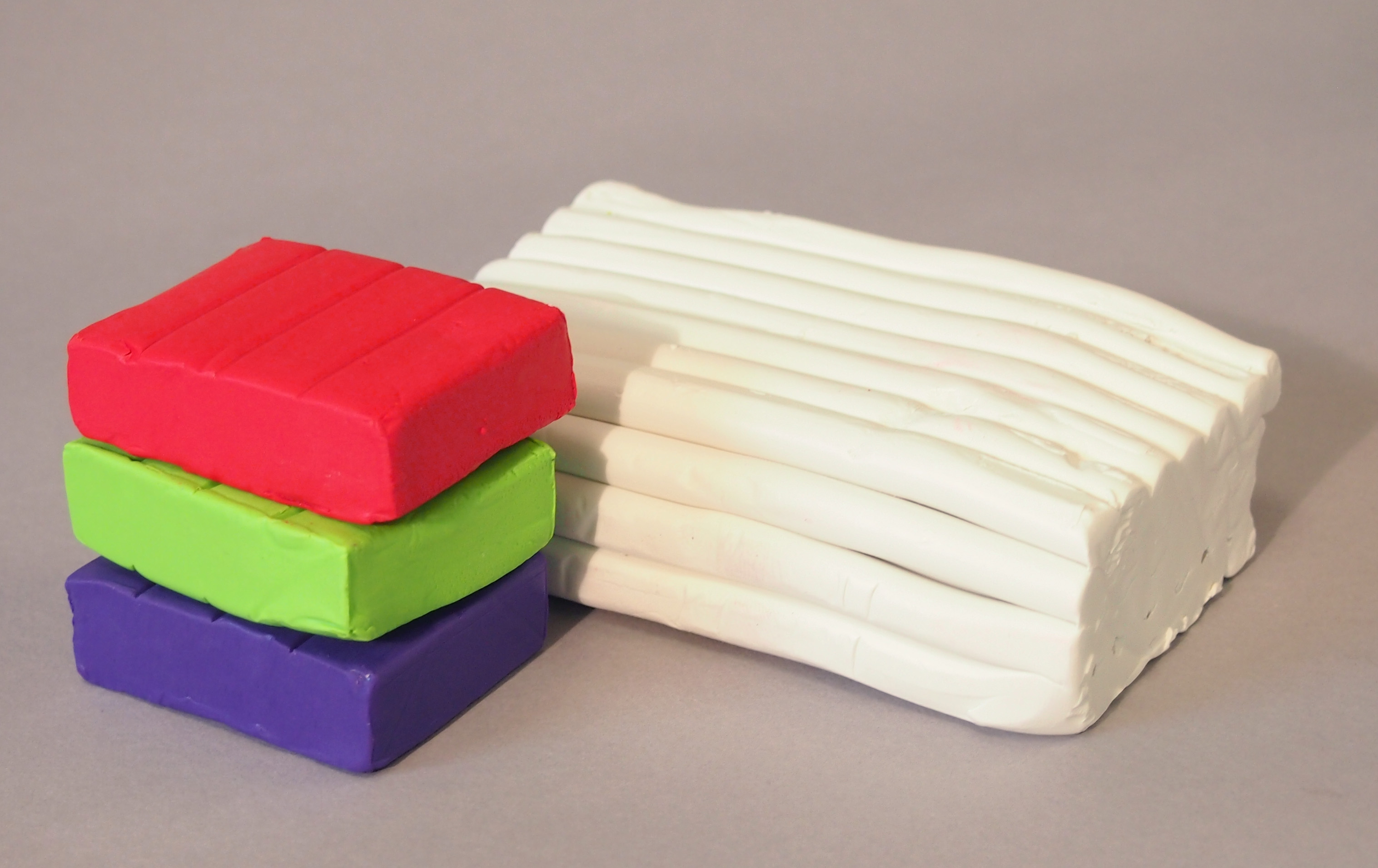 Si ella compra una de cada una de las siguientes combinaciones, ¿tendría suficiente plastilina? Explica o muestra cómo razonaste.En cada caso, decide si la afirmación es verdadera o falsa. Prepárate para explicar o mostrar cómo razonaste.Un paquete de 3 libras pesa 2 veces lo que pesa un paquete de 24 onzas.Si combinamos un paquete de 1 libra, un paquete de 3 libras y un paquete de 5 libras, tendríamos 6 veces lo que tiene un paquete de 24 onzas.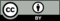 © CC BY 2021 Illustrative Mathematics®invitadocantidad de lassiPriya10 tazasTío3 cuartos de galónPrimo8 tazasAbuela2 galonespaquete de 1 librapaquete de 24 onzaspaquete de 3 libraspaquete de 5 librasCombo A11Combo B1111Combo C12